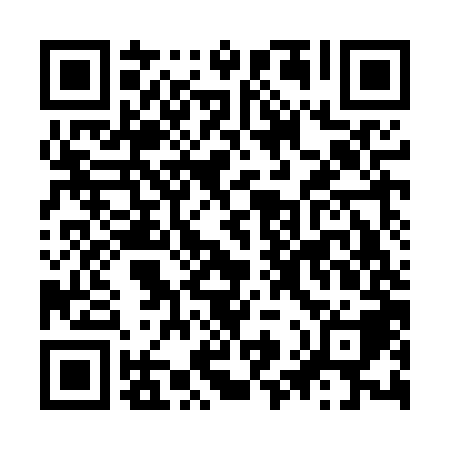 Ramadan times for De Kroon, BelgiumMon 11 Mar 2024 - Wed 10 Apr 2024High Latitude Method: Angle Based RulePrayer Calculation Method: Muslim World LeagueAsar Calculation Method: ShafiPrayer times provided by https://www.salahtimes.comDateDayFajrSuhurSunriseDhuhrAsrIftarMaghribIsha11Mon5:185:187:0912:564:036:456:458:2912Tue5:155:157:0612:564:046:476:478:3113Wed5:135:137:0412:564:056:486:488:3314Thu5:115:117:0212:564:066:506:508:3515Fri5:085:087:0012:554:076:526:528:3716Sat5:065:066:5712:554:086:546:548:3917Sun5:035:036:5512:554:096:556:558:4118Mon5:015:016:5312:544:106:576:578:4219Tue4:584:586:5112:544:116:596:598:4420Wed4:564:566:4812:544:127:007:008:4621Thu4:534:536:4612:534:137:027:028:4822Fri4:504:506:4412:534:147:047:048:5023Sat4:484:486:4212:534:157:057:058:5224Sun4:454:456:3912:534:167:077:078:5425Mon4:424:426:3712:524:177:097:098:5626Tue4:404:406:3512:524:187:107:108:5827Wed4:374:376:3212:524:197:127:129:0028Thu4:344:346:3012:514:207:147:149:0229Fri4:324:326:2812:514:217:157:159:0430Sat4:294:296:2612:514:227:177:179:0631Sun5:265:267:231:505:238:188:1810:091Mon5:235:237:211:505:248:208:2010:112Tue5:215:217:191:505:248:228:2210:133Wed5:185:187:171:505:258:238:2310:154Thu5:155:157:141:495:268:258:2510:175Fri5:125:127:121:495:278:278:2710:196Sat5:095:097:101:495:288:288:2810:227Sun5:065:067:081:485:298:308:3010:248Mon5:045:047:061:485:298:328:3210:269Tue5:015:017:031:485:308:338:3310:2810Wed4:584:587:011:485:318:358:3510:31